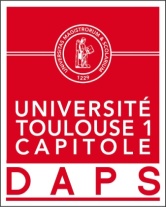                                  Yves WEHMERSport de Haut niveau                                 Canoë-Kayak Formation : TSEAnnée d’étude : Licence 1 Economie/GestionCatégorie : Sportif de Bon Niveau National (SBNN)Club de compétition : A.S Gerardmer C.KNiveau :  National/InternationalJours d’entraînements : 